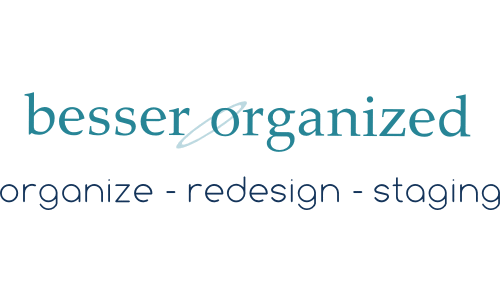 												1Kitchensingle glasses & mugsTupperware & container with broken pieces or missing lidsvasesknives & cutting boardswhisks, spatulas & scrapersladles & serving spoons measuring spoons / cupspitcherssalt / pepper shakersold spices rolling pins / baking toolsspecial use items (like cheese cutter, grater …)place mats / towels / pot holderstablecloths / table runnerappliancesMake sure you go through all your cabinets and drawers and pull out all duplicate items in the kitchen and choose which one you will keep. Focus on sets and tools that work for you. Anything you haven't used in a couple of years should go!												2Livingroombooks / magazinesold equipment (video recorder, game consoles, headphones …)old media (video tapes, DVD’s, video games …)manualsgamesKnick Knacksextra furnitureOfficepens / pencilsscissors / office supplyart / craft supplyplanners / note books												3bathroom / laundry room toiletries (lotion, cream, sun protection…everything 2 years and older needs to go)clear all outdated items in your medicine cabinetsoaps, candles, hotel bottlesold make upnail polish and supplieseye glasses / contacts / solution / cases towels / wash clotheshangerscleaning suppliesBedroomsheets (no more than 2 sheet sets per bed and season)pillows & blanketsunused curtains